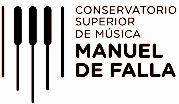      PLANES DE ESTUDIO 20151                                                                       PROFESORADO DE MÚSICA CON ORIENTACIÓN EN MÚSICA POPULAR ARGENTINA                                                                       PROFESORADO DE MÚSICA CON ORIENTACIÓN EN MÚSICA POPULAR ARGENTINA                                                                       PROFESORADO DE MÚSICA CON ORIENTACIÓN EN MÚSICA POPULAR ARGENTINA                                                                       PROFESORADO DE MÚSICA CON ORIENTACIÓN EN MÚSICA POPULAR ARGENTINA                                                                       PROFESORADO DE MÚSICA CON ORIENTACIÓN EN MÚSICA POPULAR ARGENTINA                                                                       PROFESORADO DE MÚSICA CON ORIENTACIÓN EN MÚSICA POPULAR ARGENTINA                                                                       PROFESORADO DE MÚSICA CON ORIENTACIÓN EN MÚSICA POPULAR ARGENTINA                                                                       PROFESORADO DE MÚSICA CON ORIENTACIÓN EN MÚSICA POPULAR ARGENTINA                                                                       PROFESORADO DE MÚSICA CON ORIENTACIÓN EN MÚSICA POPULAR ARGENTINA                                                                       PROFESORADO DE MÚSICA CON ORIENTACIÓN EN MÚSICA POPULAR ARGENTINA                                                                       PROFESORADO DE MÚSICA CON ORIENTACIÓN EN MÚSICA POPULAR ARGENTINA                                                                       PROFESORADO DE MÚSICA CON ORIENTACIÓN EN MÚSICA POPULAR ARGENTINA                                                                       PROFESORADO DE MÚSICA CON ORIENTACIÓN EN MÚSICA POPULAR ARGENTINA                                                                       PROFESORADO DE MÚSICA CON ORIENTACIÓN EN MÚSICA POPULAR ARGENTINA                                                                       PROFESORADO DE MÚSICA CON ORIENTACIÓN EN MÚSICA POPULAR ARGENTINA                                                                       PROFESORADO DE MÚSICA CON ORIENTACIÓN EN MÚSICA POPULAR ARGENTINAAÑCAMPO FORMACIÓN GENERALCAMPO FORMACIÓN GENERALCAMPO FORMACIÓN GENERALCAMPO FORMACIÓN ESPECÍFICACAMPO FORMACIÓN ESPECÍFICACAMPO FORMACIÓN ESPECÍFICACAMPO FORMACIÓN ESPECÍFICACAMPO FORMACIÓN ESPECÍFICACAMPO FORMACIÓN ESPECÍFICACAMPO FORMACIÓN ESPECÍFICACAMPO FORMACIÓN ESPECÍFICACAMPO FORMACIÓN ESPECÍFICACAMPO FORMACIÓN ESPECÍFICACAMPO FORMACIÓN ESPECÍFICACAMPO FORMACIÓN ESPECÍFICACAMPO DE LA FORMACIÓN EN LAS PRÁCTICAS PEDAGÓGICASCAMPO DE LA FORMACIÓN EN LAS PRÁCTICAS PEDAGÓGICASAÑCAMPO FORMACIÓN GENERALCAMPO FORMACIÓN GENERALCAMPO FORMACIÓN GENERALBLOQUE 1BLOQUE 1BLOQUE 2BLOQUE 2BLOQUE 2BLOQUE 2BLOQUE 2BLOQUE 3BLOQUE 4BLOQUE 4BLOQUE 4BLOQUE 4BLOQUE 5CAMPO DE LA FORMACIÓN EN LAS PRÁCTICAS PEDAGÓGICASCAMPO DE LA FORMACIÓN EN LAS PRÁCTICAS PEDAGÓGICASO STécnicas y Procedimientos de Composición y AnálisisTécnicas y Procedimientos de Composición y AnálisisTécnicas y Recursos propios de la OrientaciónTécnicas y Recursos propios de la OrientaciónTécnicas y Recursos propios de la OrientaciónTécnicas y Recursos propios de la OrientaciónTécnicas y Recursos propios de la OrientaciónPerspectivas Históricas y TransculturalesFormación en la Especialidad ProfesionalFormación en la Especialidad ProfesionalFormación en la Especialidad ProfesionalFormación en la Especialidad ProfesionalDidáctica de la Música y Sujetos del NivelPrácticas y Residencia PedagógicaPrácticas y Residencia Pedagógica1°PedagogíaDidáctica GeneralPsicología EducacionalArmonía IInstrumentoI FolcloreInstrumentoI FolcloreInstrumentoI TangoEnsamble I FolcloreEnsamble I TangoFolclore y  Tango ITaller: Las instituciones educativas como objeto de estudio1°PedagogíaDidáctica GeneralPsicología EducacionalArmonía IInstrumentoI FolcloreInstrumentoI FolcloreInstrumentoI TangoEnsamble I FolcloreEnsamble I TangoFolclore y  Tango ITaller: El rol y el trabajo docente2°Ecuación Sexual IntegralArmonía  IIArreglos IInstrumentoII FolcloreInstrumentoII TangoInstrumentoII TangoEnsamble II Folclore / Ensamble II TangoHistoria General de la Música IFolclore y  Tango IIDidáctica de la Música y Sujetos de los Niveles Inicial y PrimarioTaller: Diseño y programación de la enseñanza2°Educación en la DiversidadArmonía  IIArreglos IInstrumentoII FolcloreInstrumentoII TangoInstrumentoII TangoEnsamble II Folclore / Ensamble II TangoHistoria General de la Música IFolclore y  Tango IIDidáctica de la Música y Sujetos del Nivel SecundarioTaller: Prácticas de la enseñanza en el Nivel Inicial3°Historia de la Educación ArgentinaTIC, Sonido y EducaciónArmonía IIIArreglos IIInstrumentoIII Folclore/ InstrumentoIII TangoInstrumentoIII Folclore/ InstrumentoIII TangoInstrumentoIII Folclore/ InstrumentoIII TangoOrquesta de Folclore y TangoOrquesta de Folclore y TangoHistoria General de la Música IIDirección de ConjuntosVocales e InstrumentalesInstrumento  Complementario Instrumento  Complementario Instrumento  Complementario Didáctica de la Música y Sujetos de la Modalidad Artística ITaller: Prácticas de la enseñanza en el Nivel Primario3°Política EducativaTIC, Sonido y EducaciónArmonía IIIArreglos IIInstrumentoIII Folclore/ InstrumentoIII TangoInstrumentoIII Folclore/ InstrumentoIII TangoInstrumentoIII Folclore/ InstrumentoIII TangoOrquesta de Folclore y TangoOrquesta de Folclore y TangoHistoria General de la Música IIDirección de ConjuntosVocales e InstrumentalesInstrumento  Complementario Instrumento  Complementario Instrumento  Complementario Didáctica de la Música y Sujetos de la Modalidad Artística IITaller: Prácticas de la enseñanza en el Nivel SecundarioOptativa I *Optativa II *Filosofía y Teorías EstéticasHistoria de la Música Argentina y LatinoamericanaOptativa IIDanzas FolclóricasOptativa IOptativa IIITaller: Prácticas de la enseñanza en la Modalidad Artística4°Optativa I *Optativa II *Filosofía y Teorías EstéticasOptativa IIDanzas del TangoLa Residencia con distintos sujetos en contextos diversos – Nivel MedioTÍTULO QUE OTORGA: PROFESOR/A DE MÚSICA CON ORIENTACIÓN EN MÚSICA POPULAR ARGENTINATÍTULO QUE OTORGA: PROFESOR/A DE MÚSICA CON ORIENTACIÓN EN MÚSICA POPULAR ARGENTINATÍTULO QUE OTORGA: PROFESOR/A DE MÚSICA CON ORIENTACIÓN EN MÚSICA POPULAR ARGENTINATÍTULO QUE OTORGA: PROFESOR/A DE MÚSICA CON ORIENTACIÓN EN MÚSICA POPULAR ARGENTINATÍTULO QUE OTORGA: PROFESOR/A DE MÚSICA CON ORIENTACIÓN EN MÚSICA POPULAR ARGENTINATÍTULO QUE OTORGA: PROFESOR/A DE MÚSICA CON ORIENTACIÓN EN MÚSICA POPULAR ARGENTINATÍTULO QUE OTORGA: PROFESOR/A DE MÚSICA CON ORIENTACIÓN EN MÚSICA POPULAR ARGENTINATÍTULO QUE OTORGA: PROFESOR/A DE MÚSICA CON ORIENTACIÓN EN MÚSICA POPULAR ARGENTINATÍTULO QUE OTORGA: PROFESOR/A DE MÚSICA CON ORIENTACIÓN EN MÚSICA POPULAR ARGENTINATÍTULO QUE OTORGA: PROFESOR/A DE MÚSICA CON ORIENTACIÓN EN MÚSICA POPULAR ARGENTINATÍTULO QUE OTORGA: PROFESOR/A DE MÚSICA CON ORIENTACIÓN EN MÚSICA POPULAR ARGENTINATÍTULO QUE OTORGA: PROFESOR/A DE MÚSICA CON ORIENTACIÓN EN MÚSICA POPULAR ARGENTINATÍTULO QUE OTORGA: PROFESOR/A DE MÚSICA CON ORIENTACIÓN EN MÚSICA POPULAR ARGENTINATÍTULO QUE OTORGA: PROFESOR/A DE MÚSICA CON ORIENTACIÓN EN MÚSICA POPULAR ARGENTINATÍTULO QUE OTORGA: PROFESOR/A DE MÚSICA CON ORIENTACIÓN EN MÚSICA POPULAR ARGENTINATÍTULO QUE OTORGA: PROFESOR/A DE MÚSICA CON ORIENTACIÓN EN MÚSICA POPULAR ARGENTINA